KJE SLIŠIŠ GLAS M? NAPRAVI KRIŽEC. ZAPIŠEŠ BESEDO.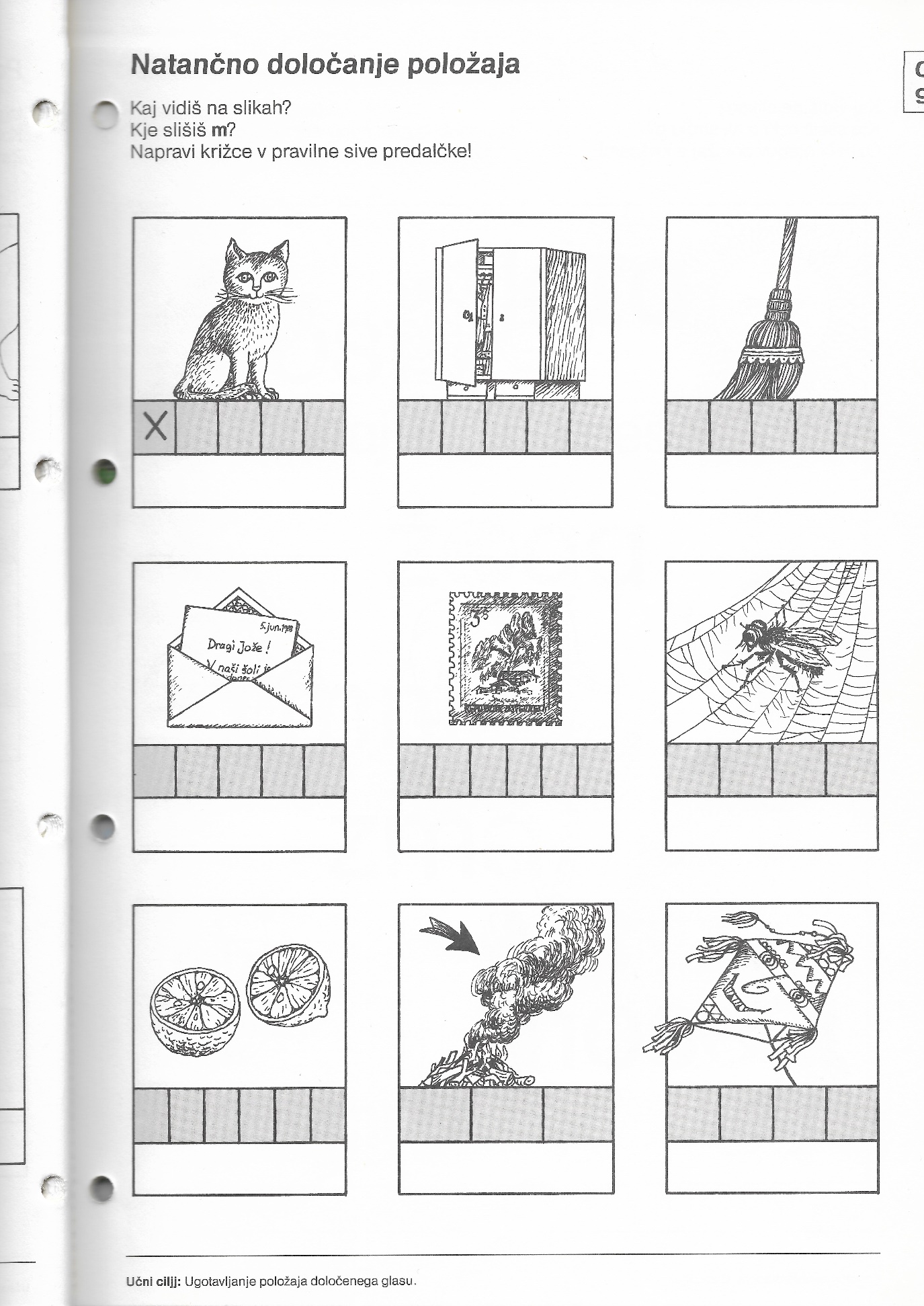 